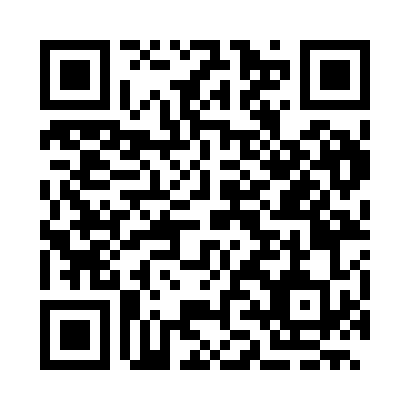 Prayer times for Ivaylo, BulgariaWed 1 May 2024 - Fri 31 May 2024High Latitude Method: Angle Based RulePrayer Calculation Method: Muslim World LeagueAsar Calculation Method: HanafiPrayer times provided by https://www.salahtimes.comDateDayFajrSunriseDhuhrAsrMaghribIsha1Wed4:296:181:206:178:2210:052Thu4:276:161:206:188:2310:063Fri4:256:151:206:188:2410:084Sat4:236:141:196:198:2610:095Sun4:216:131:196:208:2710:116Mon4:196:111:196:208:2810:137Tue4:186:101:196:218:2910:148Wed4:166:091:196:218:3010:169Thu4:146:081:196:228:3110:1810Fri4:126:071:196:238:3210:1911Sat4:106:061:196:238:3310:2112Sun4:096:041:196:248:3410:2213Mon4:076:031:196:248:3510:2414Tue4:056:021:196:258:3610:2615Wed4:046:011:196:268:3710:2716Thu4:026:001:196:268:3810:2917Fri4:005:591:196:278:3910:3018Sat3:595:581:196:278:4010:3219Sun3:575:581:196:288:4110:3320Mon3:565:571:196:298:4210:3521Tue3:545:561:196:298:4310:3722Wed3:535:551:196:308:4410:3823Thu3:515:541:196:308:4510:4024Fri3:505:541:206:318:4610:4125Sat3:495:531:206:318:4710:4226Sun3:475:521:206:328:4810:4427Mon3:465:511:206:328:4910:4528Tue3:455:511:206:338:5010:4729Wed3:445:501:206:338:5010:4830Thu3:435:501:206:348:5110:4931Fri3:425:491:206:348:5210:50